附件2阳江市面试考点交通图乘车方式：从阳江汽车总站出发：8路公交车：市汽车总站公交站上车，到市公安局公交站下车，再步行约1.0公里，时长约1小时21分钟。为节省时间，建议搭快车。从阳江高铁站出发：27路公交车：江湛铁路阳江站公交站上车，到市公安局公交站下车，再步行约1.0公里，时长约1小时15分钟。为节省时间，建议搭快车。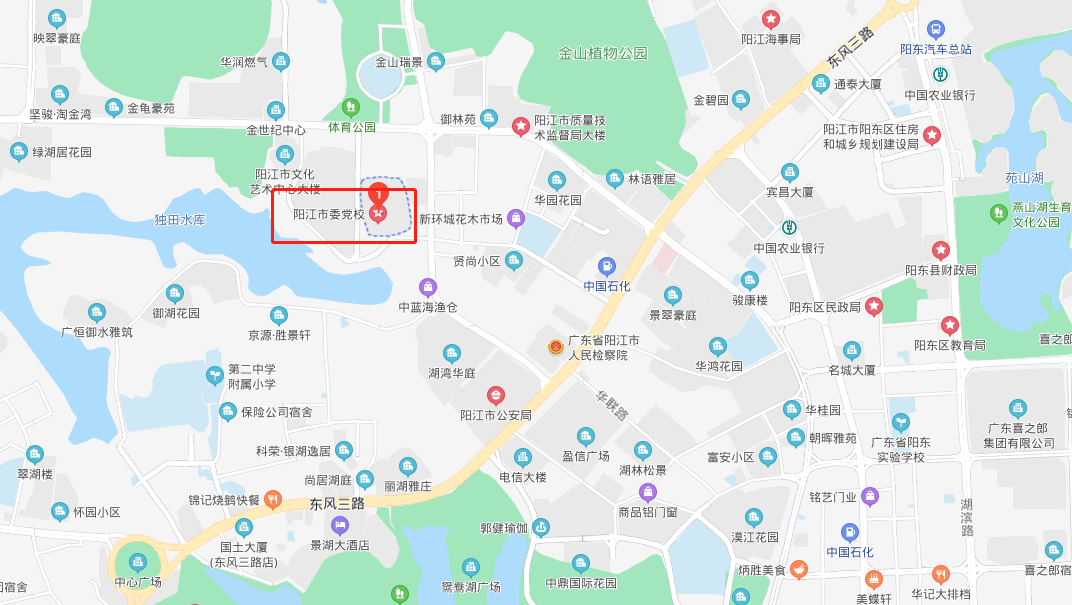 